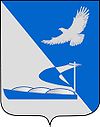 Совет муниципального образования«Ахтубинский район»РЕШЕНИЕ29.03.2018                                                                                                 № 439                            ______Об инициативе объединения поселений, входящих в состав Ахтубинского муниципального района Астраханской области	Руководствуясь Конституцией Российской Федерации, Федеральным законом от 06 октября 2003 года № 131–ФЗ «Об общих принципах организации местного самоуправления в Российской Федерации», Уставом муниципального образования «Ахтубинский район», в целях оптимизации местного самоуправления и совершенствования административно-территориального устройства Ахтубинского муниципального района  Совет муниципального образования «Ахтубинский район  РЕШИЛ:1. Выступить с инициативой объединения муниципальных образований: - городское поселение «город Ахтубинск», поселок «Верхний Баскунчак», поселок «Нижний Баскунчак», села: «Капустиноярский сельсовет», «Село Садовое», «Пологозаймищенский сельсовет», «Покровский сельсовет», «Успенский сельсовет», «Батаевский сельсовет», «Село Ново-Николаевка», «Село Болхуны», «Сокрутовский сельсовет», «Село Пироговка», «Золотухинский сельсовет», «Удаченский сельсовет» входящие в состав Ахтубинского района Астраханской области, путем их объединения без изменения границ иных муниципальных образований во вновь образованное муниципальное образование Ахтубинский городской округ Астраханской области.	2. Направить настоящее решение в представительные органы муниципальных образований, указанных в пункте 1 настоящего решения, для организации обсуждения с населением. 	3. Обратиться к И.О. Главы муниципального образования «Ахтубинский район» Чевиленко И.В. о подготовке мотивированного заключения по экономическим расчетам целесообразности преобразования муниципальных образований, входящих в состав Ахтубинского района Астраханской области и последствий таких преобразований.	4. Председателю Совета муниципального образования «Ахтубинский район» изучить опыт преобразований муниципальных образований Астраханской области и других субъектов Российской Федерации в части преобразования муниципальных районов со всеми входящими в их состав поселениями в единый городской округ.5. Рассмотреть вопрос преобразования муниципальных образований Ахтубинского района Астраханской области повторно после изучения Советом муниципального образования «Ахтубинский район» заключения указанного в п.3 данного решения и мнения населения, полученного представительными органами поселений, указанных в п.1 настоящего решения.6. Контроль за исполнением настоящего решения возложить на председателя Совета муниципального образования «Ахтубинский район» Новак С.Н.	7. Настоящее решение вступает в силу со дня его принятия и подлежит официальному опубликованию и размещению на официальном сайте администрации муниципального образования «Ахтубинский район» и сайте Совета муниципального образования «Ахтубинский район» в информационно-телекоммуникационной сети «Интернет».Председатель Совета                                                             Новак С.Н.